HIDDEN MEMORY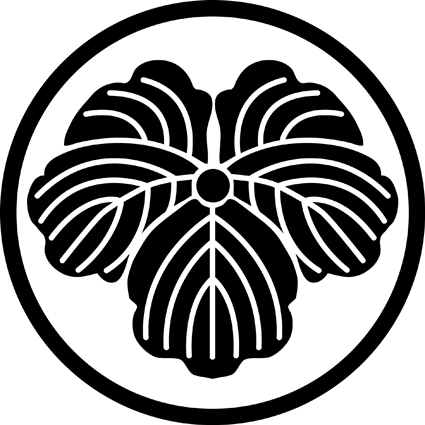 Ideas for Your Family History Project “When the old man died,the shell was lost.In time the shrine, too, disappeared.All that remained was the story.But that is how it is with all of us:
when we die, all that remains is the story.”		Diane Wolkstein
		White Wave						Anne Shimojima						6620 Foster Street						Morton Grove, IL 60053						847-967-2361						anne@anneshimojima.com						www.anneshimojima.comOTHER RESOURCES!VOICE RECORDER APP FOR iPHONE, iPOD, or iPADVoice Record Pro – free	Record at low, medium, high quality. 
	Can playback at slower speed. Export file via email or to Google Drive, DropBox, SkyDrive, Bluetooth, post to Facebook, or convert to MP3.FREE PROGRAM TO RECORD AND EDIT SOUND (WINDOWS OR MAC)
Audacitywww.audacityteam.org/download/GET ORGANIZED: HOW TO SCAN YOUR OLD PHOTOS (PC Magazine)
www.pcmag.com/article/319658/get-organized-scan-your-old-photosDIGITIZING A LIFE; TIPS FOR TACKLING A GIANT SCANNING PROJECT
www.macworld.com/article/3019571/home-tech/digitizing-a-life-tips-for-tackling-a-giant-scanning-project.htmlONLINE PHOTO EDITORPixlrwww.pixlr.com/editor/	One of Time Magazine’s Best Websites 2013.	Retouch, crop, brighten, resize your photos and more. HOW I PICKED UP 11 BEST ALTERNATIVES TO iMOVIE IN HUNDREDS OPTIONS?www.iskysoft.com/article/imovie-alternative.htmlTHE BEST FREE MUSIC DOWNLOAD SITES THAT ARE TOTALLY LEGAwww.digitaltrends.com/music/best-free-and-legal-music-download-sites/8 PLACES TO PUT YOUR FAMILY TREE ONLINEgenealogy.about.com/od/publishing/tp/web_sites.htmMY FAMILY HEALTH PORTRAIT; A tool from the Surgeon General
phgkb.cdc.gov/FHH/html/index.htmlORAL HISTORY RESOURCESAkeret, Dr. Robert. Family Tales, Family Wisdom; How to Gather the Stories of a Lifetime and Share Them With Your Family. William Morrow, 1991. 	A reminder of the wisdom and creative intelligence of our elders, and how we can collect their stories. Includes a description of the Elder Tale program, which uses photographs from youth and adult years, memories of a day in a life, turning points, high and low points, epiphanies and lessons, all moving toward creating the story of your life, creating telegrams and epitaphs, journeying to key places, asking questions you’ve never asked, and telling stories you’ve never told.Davis, Donald. Telling Your Own Stories; For Family and Classroom Storytelling, Public Speaking, and Personal Journaling. August House, 1993.	Prompts that encourage your family members to share their stories, with guidance on what makes stories come to life – crisis, description, the story format, places, characters, the five languages of storytelling, and when to move into fiction.Fletcher, William. Recording Your Family History. Dodd, Mead & Company, 1986.	Interview techniques and questions to ask, divided into three broad categories: life cycle events; historical events; and personal values and life philosophy. Greene, Bob and D.G. Fulford. To Our Children’s Children; Preserving Family Histories for Generations to Come. Doubleday, 1993.	Questions to ask your loved ones, divided into topics including: The House of Your Growing Up; Childhood/Neighborhood; Holidays and Celebrations; High School; College; Military Career; Entertainment; Romance and Relationships; Parenthood; The House You Raised Your Family In; Politics and History; Your Community; Everyday Life; Habits;Grandparenthood; Travels and Leisure Time; Moods, Attitudes, and Philosophies; Looking Back.Hart, Cynthia with Lisa Samson. The Oral History Workshop; Collect and Celebrate the Life Stories of Your Family and Friends.  Workman Publishing, 2009.	Excellent advice on collecting family stories including preparing for the interview, handling secrets, recording and troubleshooting, interviewee anxieties, sample questions, specialized questions (immigrants, passionate travelers, living abroad, military service, athletes and sports events, animal lovers, food lovers and cooks, gardeners, collectors, artists, and activists), writing tips, scrapbooking, and archiving your interview.ORAL HISTORY WEBSITESTo get a release form Google:  oral history release formThe National World War II Museum – New OrleansOral History Guidelineswww.nationalww2museum.org/learn/education/for-students/oral-history-guidelines.html	Guidance on how to conduct an oral history interview, with special advice and questions for World War II veterans and those on the home front. Links to oral history videos of World War II veterans.The Smithsonian Folklife and Oral History Interviewing Guidehttp://www.folklife.si.edu/the-smithsonian-folklife-and-oral-history-interviewing-guide/smithsonian	Outstanding guidance on how to conduct an interview, possible questions, and suggestions on how to share your findings. Also included: an Interview Release Form, Interview Information Form, and Tape Log. StoryCorpsstorycorps.org	Since 2008, StoryCorps has collected and archived more than 50,000 interviews from more than 80,000 participants. Each conversation is preserved at the American Folklife Center at the Library of Congress. If you and your interview partner cannot come to a StoryCorps booth in Atlanta, Chicago, or San Francisco, you can record your own Do-It-Yourself interview using StoryCorps’ Instruction Guide (although DIY interviews are not archived.) An excellent list of questions is at http://storycorps.org/great-questions/ and you can listen to StoryCorps interviews on the website.Veterans History Project
www.loc.gov/vets/	A project of the American Folklife Center of the Library of Congress. This project collects, preserves, and makes accessible the personal accounts of American war veterans  (World War I through the Afghanistan and Iraq conflicts) for future generations. Materials are provided to conduct an interview yourself and send it to the Library of Congress, including release forms and recording logs. They also collect original documents and photographs.MAKE PHOTOBOOKS AND MORE
MIXBOOKwww.mixbook.com
	Photobooks, greeting cards, calendars, memory books, online scrapbooking.	Photobooks: Seven sizes, up to 399 pages. Many themes, including family history and a cookbook. Many page layout choices. Includes editing tools. Good for collaborative projects. Can share by inviting others to see on Mixbook’s website. SHUTTERFLYwww.shutterfly.com	Photobooks, photoshow DVDs (slide shows with music and special effects), prints, posters, greeting cards, calendars, mugs, mousepads, magnets, puzzles, pillows, fleece photo blankets, iPhone cases, acrylic photo blocks, scrapbook pages.	Photobooks: Seven sizes, up to 111 pages; can rotate, remove red-eye, crop; many page layout choices. Includes family history and cookbook themes. Can share your book on Facebook, Blogger, or your own website, or export your project as PDFs, or invite others to see on Shutterfly’s website.SNAPFISHwww.snapfish.com	Photobooks, calendars, greeting cards, mugs, blankets, pillows, phone cases, mousepads, jewelry, tote bags, t-shirts, aprons, keychains, ornaments, magnets, luggage tags, coasters, playing cards, stickers, photo puzzles with tin.	Photobooks: Six sizes, up to 150 pages. Many design templates. Can correct red-eye, rotate, correct color, crop, zoom, fill flash, add a tint, convert to black and white. Can share your book on Facebook or by email. THE PHOTO ORGANIZERSwww.thephotoorganizers.com
	Tips, tutorials, and inspiration for organizing, digitizing, and sharing your memory collection.

FAMILY HISTORY RESOURCESBest, Laura. Scrapbooking Your Family History. Sterling Publishing Company, 2005.	 Supplies; collecting, organizing, and preserving items; scrapbook page techniques; page themes. This book emphasizes the arts and craft aspect of displaying items in your scrapbook.Hull, Lise. Tracing Your Family History; The Complete Guide to Locating Your Ancestors and Finding Out Where You Came From. Reader’s Digest, 2006.	Defining your goals, getting started, organizing your data, government resources, family history libraries, museums, places of worship, cemeteries, Internet research, vital records, property records, military records, migration records, surname variations, tracing female ancestors, tracing indigenous peoples, tracing African-ancestored peoples, going global, preserving and sharing what you have found. Kempthorne, Charley. For All Time; A Complete Guide to Writing Your Family History. Boynton/Cook Publishers, 1996.
	Guidance for writing a family history, including different forms of family history and techniques for writing.	Levenick, Denise May. How to Archive Family Keepsakes; Learn How to Preserve Family Photos, Memorabilia & Genealogy Records. Family Tree Books, 2012.	Setting your goals and a timeline; enlisting family assistance; sorting and organizing archival papers, photos, and artifacts; digitizing your archive; effective genealogical research strategies; citing your genealogical sources; helpful software; research connections online.Nerius, Maria Given and Bill Gardner. Creating Your Family Heritage Scrapbook; From Ancestors to Grandchildren, Your Complete Resource & Idea Book for Creating a Treasured Heirloom. Prima Publishing, 2001. 	Researching your family history; Internet genealogy; finding, taking, and organizing family photos; preserving your photos and documents; journaling; designing and creating your scrapbook; memory quilts and crafts; family reunions; family newsletters.Taylor, Maureen A. Preserving Your Family Photographs. Picture Perfect Press, 2010.	 A description of daguerreotypes, ambrotypes, tintypes, and photographic prints; how to care for and store old photographs, old photographic albums, and negatives; the digital age; duplicating photographs (including copyright considerations); restoration of photographs; sharing and displaying photographs; safe scrapbooking.  Taylor, Maureen A. Family Photo Detective; Learn How to Find Genealogy Clues in Old Photos and Solve Family Photo Mysteries. Family Tree Books, 2013.
	Guidance in using old family photographs to uncover family history, including identifying costume clues and other details like props and backdrops, tracking photographers, dating photographs, and working with albums.For sample family websites Google:  family websitesFor family cookbook websites Google: family cookbook websitesFor scrapbooking ideas Google: family history scrapbookingFor many, many ideas join Pinterest.com and search: family historyGENEALOGY WEBSITESAncestry.comwww.ancestry.com		The leading genealogy website. Buy memberships by the month or six-month subscriptions, for the U.S. or the world. Search census and voter lists; birth, marriage, and death records; military records; immigration and emigration records; family trees; newspapers and periodicals; court, land, wills and financial records; reference materials; pictures; maps, atlases, and gazetteers, and more. Create family history books or family tree posters. Share research or ideas with other Ancestry members. Get a DNA test and then search other DNA groups. Find answers to your research questions. Share your family tree with family or friends for free.Cyndi’s List of Genealogy Sites on the Internetwww.cyndislist.com	A categorized and cross-referenced list of genealogical links.Ellis Island Recordswww.ellisislandrecords.org	Some areas of the website require free registration, some require membership in The Statue of Liberty-Ellis Island Foundation, which is tax-deductible. Guidance on how to do a family history search. Read immigrant stories and share your own story. Free charts and forms to use. Family Searchwww.familysearch.org	Free registration. Church of Jesus Christ of the Latter-Day Saints. Guidance in how to research family history. A free Personal Ancestral file is available for you to keep track of your information. Information on Family History Centers throughout the world.Family Tree Magazinewww.familytreemagazine.com/		Subscription information. 101Best Genealogy Web Sites for 2013 (by category). View blogs and register for free to take part in the forums. Lists 101 Best Genealogy Websites for 2016.Genealogy.comwww.genealogy.com	Three levels of membership, all including a copy of Family Tree Maker, the best-selling genealogy software.Geni.comwww.geni.com	Free registration. Create a family tree online. Keep it private or invite others to view and add to it. Add photos, a family timeline, and information about yourself in your profile. Download a GEDCOM file to download your family tree to your computer. Set up a family group for discussions. Join the Geni Forum for discussions on geni.com, genealogy, and surnames. One of Time Magazine’s 50 Top Websites of 2008.Heritage Quest Onlinewww.heritagequestonline.com	This website is for institutions and your public library may have a subscription that makes it available to patrons. Includes The Learning Center with many instruction videos on how to do genealogy, including one on interviewing.JewishGenwww.jewishgen.org/InfoFiles/faq.html	JewishGen FAQs – Frequently Asked Questions. Basic advice and resources for Jewish genealogy.My Heritage
www.myheritage.com	Search through billions of documents, build a family tree, and connect with other genealogists. Includes kid’s games and easy family tree sharing. No Native American resources.National Archiveswww.archives.gov/research/genealogy/ 	Information on how to conduct in-person research at a NARA (National Archives and Records Administration) facility. Research tools such as microfilm indexes and articles on where to find records and how to access them. Locations of National Archive facilities throughout the nation. Most actual records are not online but may be accessed through websites such as Ancestry.com. RootsWebwww.rootsweb.com		Funded and supported by Ancestry.com. Oldest and largest free genealogy site. Submit your family tree or search over 640 million names in submitted family trees.The USGenWeb Projectwww.usgenweb.org	Noncommercial, with free access. Organized by county and state. 